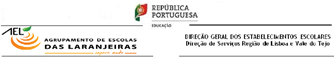 ENSINO SECUNDÁRIO RECORRENTE POR MÓDULOS CAPITALIZÁVEISAvaliação em regime não presencialMATRIZ DA PROVA DE MATEMÁTICA A (Novo Programa)MÓDULOS 1 , 2 e 3 1. OBJETIVOS/CONTEÚDOSOs objetivos/conteúdos que vão ser avaliados são os que constam do programa em vigor.2. ESTRUTURA DA PROVAProva escrita constituída por dois grupos: perguntas de resposta objectiva ( escolha múltipla / resposta curta ) e perguntas de resposta aberta. Os itens do tipo objectivo correspondem a 30% da cotação global da prova e os itens de resposta aberta representam 70% da cotação total da prova.Em todas as questões da prova, o aluno deve apresentar o raciocínio efectuado, os cálculos e as justificações que julgue necessárias, nas respectivas respostas.A classificação da prova será expressa na escala de 0 a 200 pontos.3. MATERIAL A UTILIZARCaneta ou esferográfica de tinta azul ou pretaMaterial de desenho ( régua, esquadro, compasso e transferidor)Calculadora simples, científica ou gráfica de modelo  aprovado  pelo Ministério da Educação.Não é permitido o uso de lápis, “esferográfica-lápis”, corretor ou tinta vermelha.4. DURAÇÃO DA PROVAA prova tem a duração de 90 (noventa ) minutos5. CRITÉRIOS DE CORREÇÃOA cotação de cada alínea será sempre um número inteiro.Uma questão anulada ou não respondida vale zero pontos.O professor corretor deve sempre valorizar o raciocínio e a criatividade do examinando desde que esteja correto e conduza ao resultado final.Na resposta a uma questão cuja resolução pressuponha cálculos e/ou justificações, a simples apresentação do resultado final não será cotada (zero pontos)Na resposta a uma questão aberta, a não explicitação de todos os passos/ procedimentos necessários à sua resolução não terá nenhuma penalização, devendo ser dada a cotação respectiva, desde que a utilização/ conhecimento dos mesmos estejam implícitos na resolução apresentada.Algumas questões da prova podem ser resolvidas por mais do que um processo. Sempre que o examinando utilize um processo de resolução não contemplado nos critérios de correcção, caberá ao professor corretor  adotar  um critério de distribuição da cotação que julgue adequado, aplicando-o sempre que surja, na mesma prova, ou em outras, uma resolução do mesmo tipo.A classificação de uma questão não deve ser prejudicada pela utilização de dados incorrectos obtidos em cálculos anteriores, desde que o grau de dificuldade se mantenha.Os erros ocasionais, que não alterem significativamente a estrutura ou dificuldade da questão, não devem ser penalizados em mais de 20% da cotação desta.MódulosConteúdosCotaçõesMódulo 1Módulo 2Módulo 3ProposiçõesValor lógico de uma proposição; Princípio da não contradiçãoOperações sobre proposições: negação, conjunção, disjunção, implicação e equivalênciaPrioridades das operações lógicas;Relações lógicas entre as diferentes operações; propriedade da dupla negação; princípio do terceiro excluído; Princípio da dupla implicação;Propriedades comutativa e associativa, da disjunção e da conjunção e propriedades distributivas da conjunção em relação à disjunção e da disjunção em relação à conjunção;Leis de De MorganImplicação contrarrecíprocaResolução de problemas envolvendo operações lógicas sobre proposições.RadicaisMonotonia da potenciação; raízes de índice  IN,;Propriedades algébricas dos radicais: produto e quociente de raízes com o mesmo índice, potências de raízes e composição de raízes;Racionalização de denominadores;Resolução de problemas envolvendo operações com radicais.Potências de expoente racionalDefinição e propriedades algébricas das potências de base positiva e expoente racional: produto e quociente de potências com o mesmo expoente e potência de potência;Resolução de problemas envolvendo operações com potênciasCondições e ConjuntosExpressão proposicional ou condição; quantificador universal, quantificador existencial e segundas Leis de De Morgan; contraexemplos;Conjunto definido por uma condição; Igualdade entre conjuntos; conjuntos definidos em extensão;União ( ou reunião ), intersecção e diferença de conjuntos e conjunto complementar;Inclusão de conjuntosRelação entre operações lógicas sobre condições e operações sobre os conjuntos que os definem;Princípio de dupla inclusão e demonstração de equivalências por dupla implicação;Negação de uma implicação universal ; demonstração por conterrecíproco;Resolução de problemas envolvendo operações sobre condições e sobre conjuntosPolinómiosDivisão euclidiana de polinómios e regra de RuffiniDivisibilidade de polinómios; Teorema do restoMultiplicidade da raiz de um polinómio e respectivas propriedades;Resolução de problemas envolvendo a determinação do sinal e dos zeros de polinómios.Estatística – Características  amostraisSinal de Somatório; tradução no formalismo dos somatórios das propriedades associativa e comutativa generalizadas da adição e distributiva generalizada da multiplicação em relação à adição;Variável estatística quantitativa como função numérica definida numa população e amostra de uma variável estatística;Média de uma amostra; propriedades da média de uma amostra;Variância e desvio padrão de uma amostra; propriedades da variância e do desvio padrão de uma amostra;Percentil de ordem K; propriedades do percentil de ordem KResolução de problemas envolvendo a média e o desvio-padrão de uma amostra;Resolução de problemas envolvendo os percentis de uma amostraGeometria analítica no planoReferenciais ortonormados;Fórmula da medida da distância entre dois pontos no plano em função das respetivas coordenadas;Coordenadas do ponto médio de um dado segmento de retaEquação cartesiana da mediatriz de um segmento de reta;Equações e inequações de um conjunto de pontosEquação cartesiana reduzida da circunferênciaDefinição de elipse e respetiva equação cartesiana reduzida; relação entre eixo maior , eixo menor e distância focal;Inequações cartesianas de semiplanos;Inequações cartesianas de círculosResolução de problemas envolvendo a noção de distância entre pontos do plano;Resolução de problemas envolvendo equações e inequações cartesianas de subconjuntos do plano.Cálculo vetorial no plano Norma de um vetor;Multiplicação de um escalar por um vetor; relação com a colinearidade e o vetor simétrico;Diferença entre vetores;Propriedades algébricas das operações com vetoresCoordenada de um vetor;Vetor - posição de um ponto e respetivas coordenadas;Coordenadas da soma e da diferença de vetores; coordenadas do produto de um escalar por um vetor e do simétrico de um vetor; relação entre as coordenadas de vetores colineares;Vetor diferença de dois pontos; cálculo das respetivas coordenadas; coordenadas do ponto soma de um ponto com um vetor;Cálculo da norma de um vetor em função das respetivas coordenadas;Vetor diretor de uma reta; relação entre as respetivas coordenadas e o declive da reta;Paralelismo de retas e igualdade do declive;Equação vetorial  de uma reta;Sistema de equações paramétricas de uma reta;Resolução de problemas envolvendo a determinação das coordenadas de vetores no plano, a colinearidade de vetores e o paralelismo de retas do plano.Geometria analítica no espaçoReferenciais cartesianos ortonormados do espaçoEquações de planos paralelos aos planos coordenados;Equações cartesianas de retas paralelas a um dos eixos;Distância entre dois pontos no espaço;Equação do plano mediador de um segmento de reta;Equação cartesiana reduzida da superfície esférica;Inequação cartesiana reduzida da esfera;Resolução de problemas envolvendo equações e inequações cartesianas de subconjuntos do espaço.Cálculo vetorial no espaçoGeneralização ao espaço dos conceitos e propriedades básicas do cálculo vetorial;Equação vetorial da reta no espaço;Resolução de problemas envolvendo cálculo vectorial no espaço. Generalidades acerca de funçõesProdutos cartesianos de conjuntos;Gráficos de funções;Restrições de uma função;Imagem de um conjunto por uma função;Funções injetivas, sobrejetivas e bijetivas;Composição de funções;Função inversa de uma função bijetiva.Generalidades acerca de funções reais de variável realFunções reais de variável real; funções definidas por expressões analíticas;Propriedades geométricas dos gráficos de funções;Paridade; simetrias dos gráficos das funções pares e das funções ímpares;Relação geométrica entre o gráfico de uma função e o da respetiva inversa;Relação entre o gráfico de uma função  e os gráficos das funções definidas por  números reais,  e  não nulos.Monotonia, extremos e concavidadeIntervalos de monotonia de uma função real de variável real; caso das funções afins e caso das funções quadráticas;Vizinhança de um ponto da reta numérica; extremos relativos e absolutos;Sentido da concavidade do gráfico de uma função real de variável real.Estudo elementar das funções quadráticas, raiz quadrada, raiz cúbica  e módulo e de funções definidas por ramosExtremos, sentido das concavidades, raízes e representação gráfica de funções quadráticas;Funções definidas por ramos;Estudo da função As funções  e  enquanto funções inversas;Domínio e representação gráfica das funções definidas analiticamente por  e ;Estudo das funções definidas por ramos envolvendo funções polinomiais, módulos e radicais.Equações e inequações envolvendo funções polinomiais, raiz quadrada e raiz cúbica, e a composição da função módulo com funções afins e com funções quadráticas;Resolução de problemas envolvendo as propriedades geométricas dos gráficos de funções reais de variável real;Resolução de problemas envolvendo as funções afins, quadráticas, raiz quadrada, raiz cúbica, módulo, funções definidas por ramos e modelação.507080Total200